Специальные вопросы в английскомСпециальные вопросы в английском языке , как и в русском, задаются с целью выяснить какую-то конкретную информацию о предмете или явлении. Отличительной чертой специальных вопросов в английском является обязательное наличие вопросительных слов.Такие вопросы в английском языке задается к любому члену предложения. Все зависит от того, что именно нужно узнать человеку.ПримерыWhat do you need for a good mood? — Что тебе нужно для хорошего настроения?What is the main question? — Каков основной вопрос?When will you be here? — Когда ты будешь здесь?Вопросительные слова:What? — Что?
Where? — Где?
When? — Когда?
Why? — Почему?
Who? — Кто?
Which? — Который?
Whose? — Чей?
Whom? — Кого?
How? — Как?Вопросительные слова what (что), where (где), when (когда) используются чаще всего.Вопросительные слова в английском начинаются с сочетания букв wh. По этой причине специальные вопросы также называют «Wh-questions».Кроме того, в английском языке есть и вопросительные конструкции, состоящие из двух слов:What kind? — Какой?
What time? — Во сколько?
How many? — Сколько? (для исчисляемых существительных)
How much? — Сколько? (для неисчисляемых существительных)
How long? — Как долго?
How often? — Как часто?
How far? — Как далеко?Важно помнить, что вопросительное и уточняющее слова в вопросе не разделяются. Вся конструкция ставится в начало предложения.ПримерыHow far will she go? — Как далеко она зайдет?How long will it take? — Сколько времени это займет?Выбирая вопросительную конструкцию, автор вопроса определяет, какая именно информация его интересует. Например, к предложениюMaria bakes bread once a week. — Мария печет хлеб раз в неделю.можно задать несколько вопросов:Who bakes bread once a week? — Кто печет хлеб раз в неделю?How often does Maria bake bread? — Как часто Мария печет хлеб?What does Maria bake once a week? — Что Мария печет раз в неделю?Как задать специальный вопросПри формировании специального вопроса за основу берется общий. Например, общий вопрос к предложениюShe saw this film. — Она смотрела этот фильмбудет звучать какDid she see this film? — Она смотрела этот фильм?Для того чтобы преобразовать его в специальный, необходимо добавить в начало предложения одно из вопросительных слов.ПримерWhen did she see this film? — Когда она смотрела этот фильм?Вспомогательный глагол, как и в общем вопросе, ставится перед существительным, смысловой — после него.Общая схема построения специального вопроса в английском :Вопросительное слово + вспомогательный глагол + подлежащее + сказуемое + остальные члены предложенияПримерыWhat have you done? — Что ты наделал?Why has he eaten this? — Почему он съел это?What are you doing? — Что ты делаешь?Правила формирования специального вопросаПервое место в порядке слов принадлежит вопросительному слову.Второе место занимают модальные (should, ought, may, must, can и другие) или вспомогательные (do/does,have/has, to be и другие) глаголы.Схемы построения видов специальных вопросов в английском языкеС вспомогательными глаголами (do/does, will, did и т.д.)Вспомогательные глаголы — это слова, которые не переводятся, а лишь выполняют роль указателей. Они помогают определить время происходящего (настоящее, будущее, прошлое) и количество действующих лиц (много или один).Схема образования такого вопроса:Вопросительное слово + вспомогательный глагол + действующее лицо + совершаемое действиеНа первом месте будет стоять вопросительное слово, на втором — вспомогательный глагол, далее идет человек или предмет, о котором идет речь и, наконец, действие.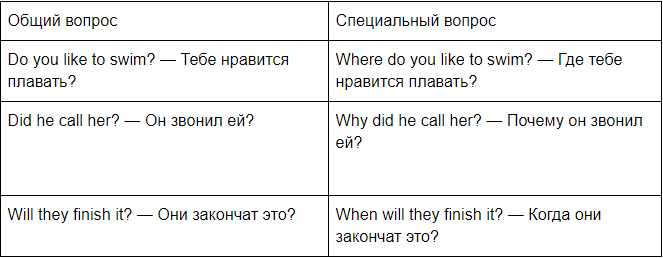 С модальными глаголами (can, may, should, must и т.д.).Модальные глаголы не указывают действие (идти, читать, изучать), а показывают отношение к этим действиям (должен идти, могу читать, следует изучать). Они не требуют вспомогательных глаголов, а являются самостоятельными.Если в предложении присутствует модальный глагол, то вспомогательный глагол не нужен, но вопрос также строится с помощью перестановки подлежащего и сказуемого.ПримерыWe can meet at the station. — Мы можем встретиться на станции.
Where can we meet? — Где мы можем встретиться?I should eat a banana for lunch. — Мне следует съесть банан на обед.
What should I eat for lunch? — Что мне следует съесть на обед?Схема образования такого вопроса:Вопросительное слово + модальный глагол + действующее лицо + совершаемое действиеНа первом месте в таком предложении стоит вопросительное слово, на втором — модальный глагол, далее тот, о ком идет речь и совершаемое действие.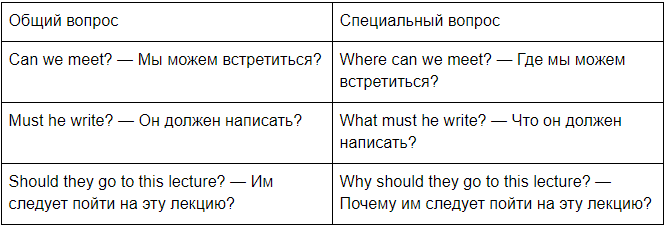 С глаголом to be (am, are, is, was, were, will be).To be — особый вид глагола. Его мы используем, когда говорим, что кто-то:- Находится где-то («Он в парке»)
- Является кем-то («Она медсестра»)
- Является каким-то («Кот серый»)Если в предложении смысловой глагол — это to be, то вопрос задается с помощью перемены мест подлежащего и сказуемого.ПримерыLast night you were at the theatre. — Прошлым вечером ты был в театре.
Where were you last night? — Где ты был прошлым вечером?I don’t know why it was so difficult. — Я не знаю, почему это было так сложно.
Why was it so difficult? — Почему это было так сложно?Схема образования такого вопроса:Вопросительное слово + глагол to be + действующее лицо + место / состояние / явление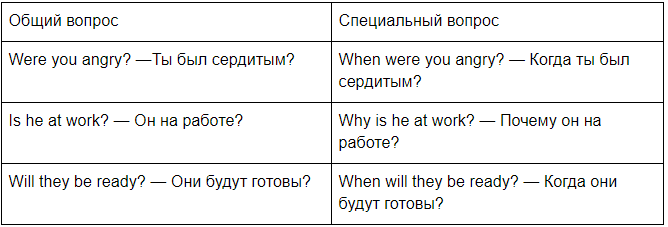 К каким членам предложения ставится специальный вопросВопрос к дополнениюДополнение — член предложения, который дает какую-то дополнительную информацию и отвечает на вопросы «Кого?», «Чего?», «Кому?», «Чему?», «Что?».Вопросы к дополнению — это, чаще всего, вопросы с what или начинающиеся с вопросительного местоимения who или whom (более формальный вариант).ПримерыThe girl saw me yesterday. — Девочка видела меня вчера.
Whom (Who) did the girl see yesterday? — Кого девочка видела вчера?We are waiting for the train. — Мы ждем поезд.
What are you waiting for? — Чего вы ждете?He bought a bottle of wine at the supermarket. — Он купил бутылку вина в супермаркете.
What did he buy at the supermarket? — Что он купил в супермаркете?Вопросительные слова выполняют роль предложных дополнений или определений к предложным дополнениям, в таких предложениях предлог ставится в конце предложения.ПримерыWhat are they laughing at? — Над чем они смеются?What are you talking about? — О чем вы говорите?What are you thinking of? — О чем ты думаешь?Who is she talking to? — С кем она разговаривает?Вопрос может относиться и к неодушевленному предмету.ПримерыWhat are you looking at? — На что вы смотрите?What do you complain of? — На что вы жалуетесь?Вопрос к обстоятельствуОбстоятельство — второстепенный член предложения, который отвечает на вопросы «Где?», «Когда?», «Куда?», «Откуда?», «Зачем?», «Почему?», «Как?».Обстоятельства времени (где, когда)I will be back on Monday. — Я вернусь в понедельник.When will I be back? — Когда я вернусь?Обстоятельство условия (почему)He asked to call him if needed. — Он просил позвонить ему в случае необходимости.Why did he ask to call him? — Почему он просил позвонить ему?Обстоятельство образа действия (как)These people work very slowly. — Эти люди работают очень медленно.How do these people work? — Как работают эти люди?Обстоятельство места (куда, откуда)These children are from Denmark. — Эти дети из Дании.Where are these children from? — Откуда эти дети?Обстоятельство причины (зачем)You said it to disturb me. — Ты сказал это, чтобы расстроить меня.What did you say it for? — Зачем ты сказал это?Если в специальном вопросе в английском языке содержатся словосочетания for what или where from, то вопросительное слово ставится в начале предложения, а предлог — в конце.Where are these children from? — Откуда эти дети?What did you say it for? — Зачем ты сказал это?Вопросительные слова выполняют роль обстоятельств или определений к обстоятельствам, в таких случаях предлоги тоже ставятся после глаголов.ПримерыWhere is she coming from? — Откуда она?Where is he driving to? — Куда он едет?What city does she live in? — В каком городе она живет?Вопрос к определениюОпределение — член предложения, обозначающий признак предмета и отвечающий на вопросы «Какой?», «Чей?». ПримерыWhat (в значении «какой»)I like watching documentary movies. — Я люблю смотреть документальные фильмы.What movies do you like to watch? — Какие фильмы тебе нравится смотреть?Which of (который)These two songs are good. — Эти две песни хорошие.Which one of these two songs is better? — Какая из этих двух песен лучше?Whose (чей)This watch is hers. — Это ее часы.Whose watch is this? — Чьи это часы?How much (сколько, для неисчисляемых)It doesn’t cost much. — Это стоит недорого.How much does it cost? — Сколько это стоит?How many (сколько, для исчисляемых)I work five days a week. — Я работаю пять дней в неделю.How many days a week do you work? — Сколько дней в неделю ты работаешь?Вопрос к подлежащемуПри построении специальных вопросов к подлежащему не используются вспомогательные глаголы. Нужно только заменить подлежащее на what или who соответственно.Схема построения специального вопроса к подлежащему:Вопросительное слово + сказуемое + второстепенные члены предложенияВажно не путать вопросы к подлежащему с вопросами к дополнению, которые также начинаются со слов what или who.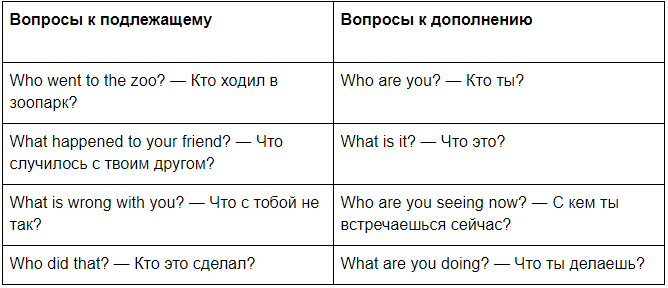 